LEMBAR CATATAN REVISIUJIAN SEMINAR PROPOSAL SARJANA STRATA SATU (S-1)Nama 			: ..................................................................................................................NIM 			: ..................................................................................................................Program Studi	: ..................................................................................................................Dosen Pembimbing	: ..................................................................................................................Judul Skripsi		: ..................................................................................................................  ..................................................................................................................  ..................................................................................................................  ..................................................................................................................  ..................................................................................................................Malang, ...................................Ketua Penguji / Penguji I(Nama Ketua Penguji)Catatan :Peserta harus merampungkan revisi ini paling lambat 2 (dua) Minggu setelah ujianAnggota dewan penguji baru akan menandatangani skripsi apabila peserta menunjukan lembar revisi iniLEMBAR CATATAN REVISIUJIAN SEMINAR PROPOSAL SARJANA STRATA SATU (S-1)Nama 			: ..................................................................................................................NIM 			: ..................................................................................................................Program Studi	: ..................................................................................................................Dosen Pembimbing	: ..................................................................................................................Judul Skripsi		: ..................................................................................................................  ..................................................................................................................  ..................................................................................................................  ..................................................................................................................  ..................................................................................................................Malang, ...................................Sekretaris / Penguji II(Nama Penguji)Catatan :Peserta harus merampungkan revisi ini paling lambat 2 (dua) Minggu setelah ujianAnggota dewan penguji baru akan menandatangani skripsi apabila peserta menunjukan lembar revisi iniLEMBAR CATATAN REVISIUJIAN SEMINAR PROPOSAL SARJANA STRATA SATU (S-1)Nama 			: ..................................................................................................................NIM 			: ..................................................................................................................Program Studi	: ..................................................................................................................Dosen Pembimbing	: ..................................................................................................................Judul Skripsi		: ..................................................................................................................  ..................................................................................................................  ..................................................................................................................  ..................................................................................................................  ..................................................................................................................Malang, ...................................Anggota / Penguji III(Nama Sekretaris)Catatan :Peserta harus merampungkan revisi ini paling lambat 2 (dua) Minggu setelah ujianAnggota dewan penguji baru akan menandatangani skripsi apabila peserta menunjukan lembar revisi ini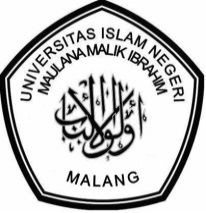 KEMENTERIAN AGAMA REPUBLIK INDONESIAUNIVERSITAS ISLAM NEGERI MAULANA MALIK IBRAHIM MALANGFAKULTAS EKONOMIJalan Gajayana 50 Malang Telepon (0341) 558881 Faksimile (0341) 558881NoCatatan Yang Harus DirevisiHalKeterangan KEMENTERIAN AGAMA REPUBLIK INDONESIAUNIVERSITAS ISLAM NEGERI MAULANA MALIK IBRAHIM MALANGFAKULTAS EKONOMIJalan Gajayana 50 Malang Telepon (0341) 558881 Faksimile (0341) 558881NoCatatan Yang Harus DirevisiHalKeterangan KEMENTERIAN AGAMA REPUBLIK INDONESIAUNIVERSITAS ISLAM NEGERI MAULANA MALIK IBRAHIM MALANGFAKULTAS EKONOMIJalan Gajayana 50 Malang Telepon (0341) 558881 Faksimile (0341) 558881NoCatatan Yang Harus DirevisiHalKeterangan 